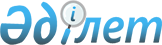 О признании утратившими силу решения Западно-Казахстанского областного маслихата от 28 августа 2019 года № 28-3 "Об утверждении Правил отлова и уничтожения бродячих собак и кошек на территории населенных пунктов Западно-Казахстанской области"Решение Западно-Казахстанского областного маслихата от 15 ноября 2022 года № 15-2. Зарегистрировано в Министерстве юстиции Республики Казахстан 23 ноября 2022 года № 30676
      В соответствии со статьей 7 Закона Республики Казахстан "О местном государственном управлении и самоуправлении в Республике Казахстан", статьей 27 Закона Республики Казахстан "О правовых актах" Западно-Казахстанский областной маслихат РЕШИЛ:
      1. Признать утратившими силу решение Западно-Казахстанского областного маслихата от 28 августа 2019 года № 28-3 "Об утверждении Правил отлова и уничтожения бродячих собак и кошек на территории населенных пунктов Западно-Казахстанской области" (зарегистрировано в Реестре государственной регистрации нормативных правовых актов под № 5777).
      2. Настоящее решение вводится в действие по истечении десяти календарных дней после дня его первого официального опубликования.
					© 2012. РГП на ПХВ «Институт законодательства и правовой информации Республики Казахстан» Министерства юстиции Республики Казахстан
				
      Секретарь маслихата

Б. Конысбаева
